Cityscape is the view of the buildings of a city.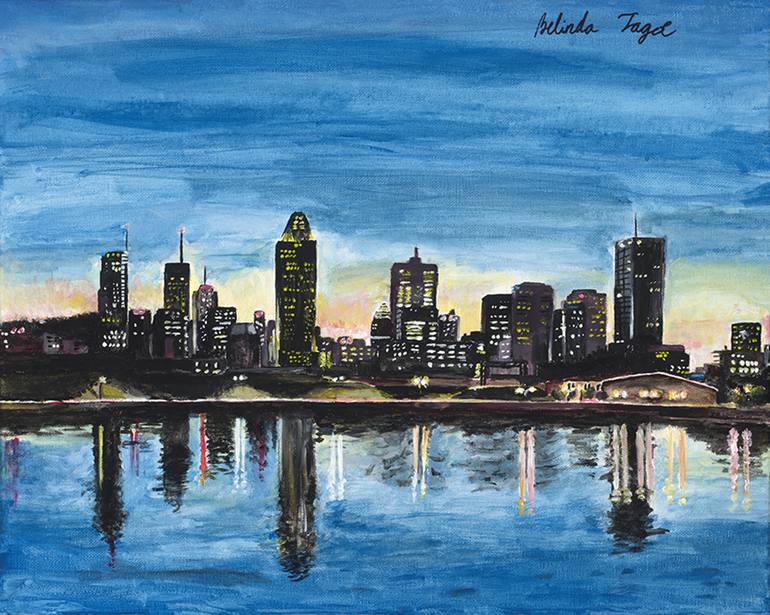 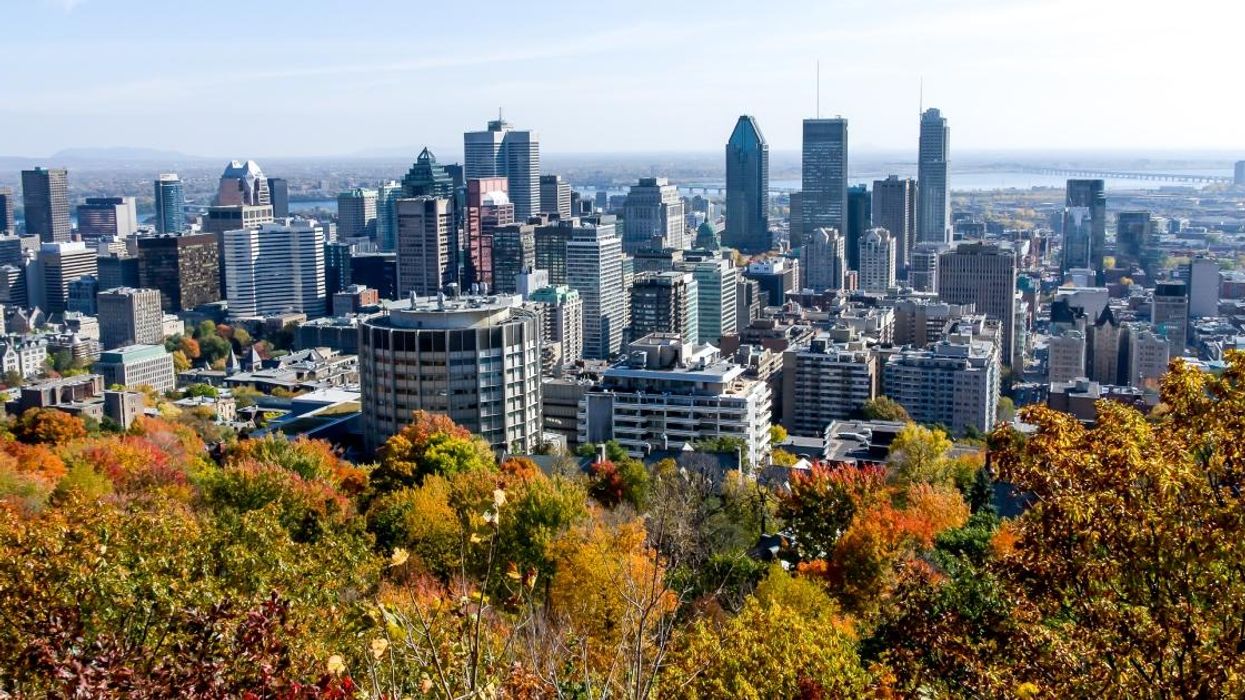 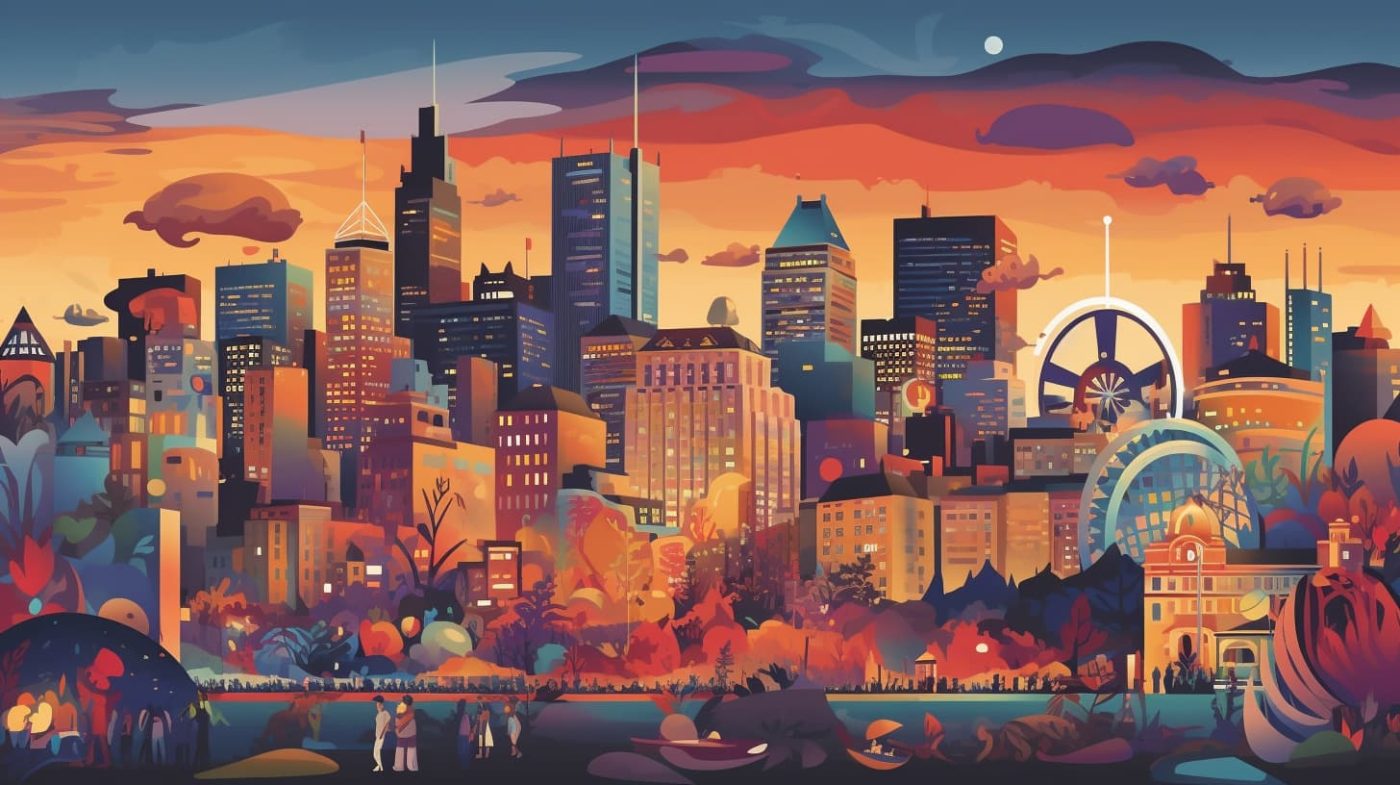 Montreal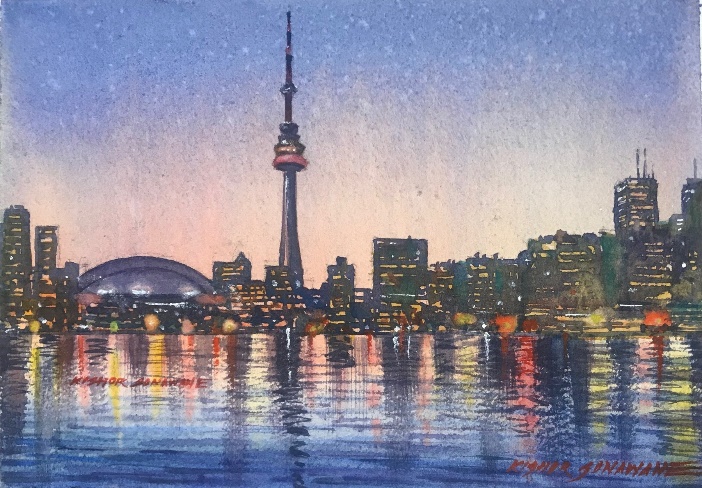 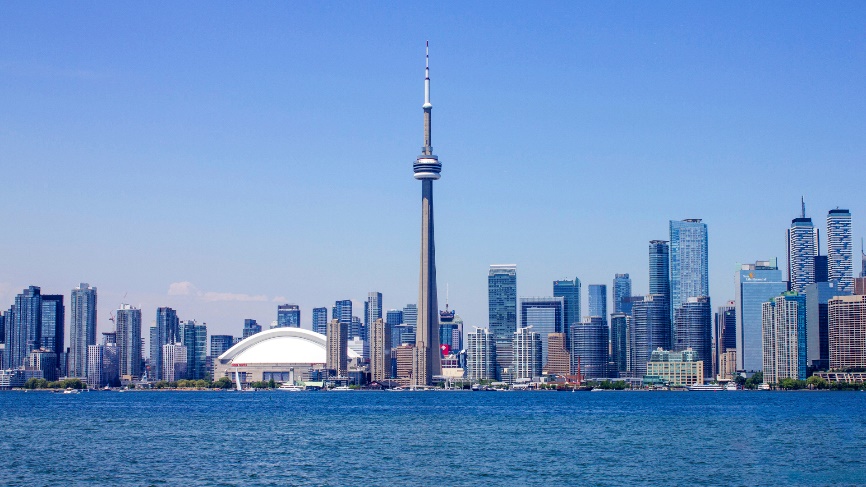 Toronto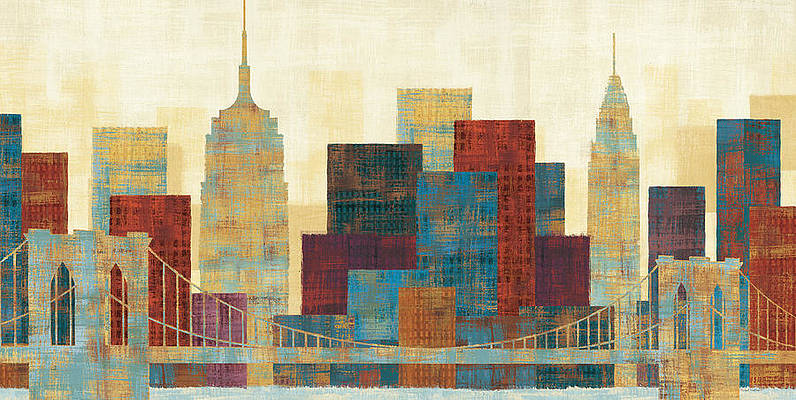 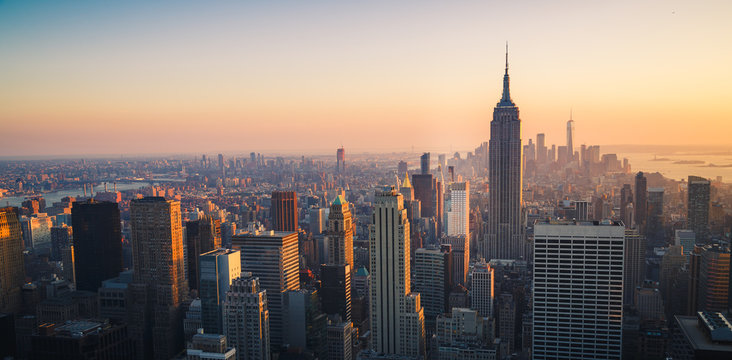 New York